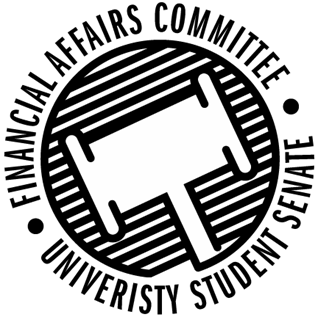 Meeting Agenda3:30 PM Willow/Walnut Room, Memorial Student Center50th Congress September 20th, 2019Call to OrderRoll CallWords of WisdomOpen Forum Training Approval of the Minutes 4-12-19Unfinished Business New Business Vice Chair Election InformationReallocation RequestFishing ClubMen’s SoccerSports Clubs CommissionInternational Game Developers AssociationInstitute of Real Estate ManagementContingency IAnnouncements AdjournApril 12, 2019Present Absent Excused Director GentzSenator Dumke Senator HalbachSenator PenoskeAdvisor Lee 